Name:- Saifullah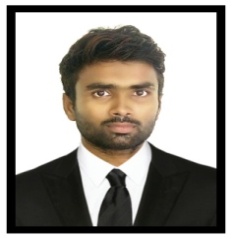 Email id:- saifullah-394138@gulfjobseeker.comCAREER OBJECTIVETo involve in innovative work that will put my knowledge to practical use in Design & Project Management of HVACSystems,&broaden the horizons of my skills and understanding and contribute towards the organizational goal.PROFILE SUMMARYHaving 2+ year Work Experience in Trident corporation engineering Private limited industry in Design, Project Management, Implementation, Support and Maintenance.Quick learner and excellent team player with ability to work under pressure as and when                                                   required and meet aggressive deadlines.Looking ahead for great career in a good working environment with opportunities to grow.Willing to learn new technologies.Highly motivated, positive & goal-oriented, with demonstrated professionalism & attention to detail.Responsible and Organized way of working. Ability to effectively lead and handle multiple assignments if required.EDUCATIONAL QUALIFICATIONB.E (Mechanical Engineering) from Malwa Institute of science Technology, Indore (MP), India in 2016.University: Rajiv Gandhi Proudyogiki Vishwavidyalaya University (RGPV), Bhopal (MP).TECHNICAL SKILLS	Auto CAD 2D+ 3D 2013.Solid work 2013.MS-Office (Excel, Word, PowerPoint).Good with Engineering Instruments.PROJECT WORKSComplete the ‘Minor Project’ thesis at B.E. Level on title “Solar powered air-conditionerComplete the ‘Major Project’ thesis at B.E. Level on title “Solar powered air-conditioner”.Professional ExperienceHaving 2+ year Work Experience in Design, Project Management, Implementation, Support and Maintenance.Total Experience: From 1st  June 2016 to till date.Designation:  A Position of Project Engineer.Duration: - 1st  June2016 to 31-August 2018Designation: - Project EngineerPersonal skills Good communication skills, Time managementQuick Learner & Hard Working CapabilitiesHonest, reliable and pleasant always preserves in learning new task.PERSONAL DETAILSDate of Birth                              10th Feb 1993Marriage Status                        UnmarriedNationality	                        IndianLanguage Proficiency.		English Hindi and UrduDECLARATION	I hereby declare that all the details furnished here are true to the best of my knowledge.Place:-										Your’s truly,Date :-                                                                                                               Saifullah